Republic of the Philippines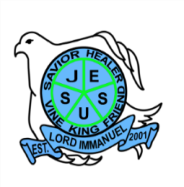 Department of EducationRegion IV – A CALABARZONDivision of BatangasDISTRICT OF LOBOLORD IMMANUEL INSTITUTE FOUNDATION INC.(Formerly Lobo International Institute Foundation Inc.)Jose  Rizal St., Poblacion, Lobo, Batangaswww.lordimmanuel.comACTION PLAN FINANCIAL TEAMSY 2019-2020AREAS OF CONCERNOBJECTIVESSTRATEGIES/ACTIVITIESTIME FRAMERESOURCESRESOURCESRESOURCESFUNDING SOURCEEXPECTED OUTCOMEAREAS OF CONCERNOBJECTIVESSTRATEGIES/ACTIVITIESTIME FRAMEFUNDHUMANMATERIALFUNDING SOURCEEXPECTED OUTCOMEFINANCIAL TEAMAcquire software of Accounting Program.To maintain a good Accounting System for the Lord ImmanuelUpdate the record of transaction of LIIFI by using the accounting software.Year RoundPhP40,000 – PhP50,000CashierDisbursing OfficerCheck & Cash VoucherOfficial ReceiptsCash Receipts JournalCash Disbursement JournalSchool FundFast and accurate result of transaction.FINANCIAL TEAMTo apply the proper internal control and Accounting System for all the financial documents of the school.Maintain subsidiary ledger of the students to monitor their tuition fee and cash receipts & disbursement book.All disbursement must be supported by receipt or legal document approved by the higher officer.Transaction of cashiers and disbursing must be counter cash by bookkeeper or by the other staff.All financial documents such as Official Receipt must be pre-numbered and should always be used in chronological order.Collection within the day should be deposited to the bank on the same day or the following day.Submit reports to the Board of Trustees upon completion of the activity. Year RoundCashierDisbursing OfficerAuditorCheck & Cash VoucherOfficial ReceiptsCash Receipts JournalCash Disbursement JournalPractice the correct Internal Control and Accounting system procedures.To make all expenses in line with the approved budget.Variance analysis should be made at the end of every month and justification thereof on variance between approved and actual expenses.Year RoundCashierDisbursing OfficerAuditorCheck & Cash VoucherOfficial ReceiptsCash Receipts JournalCash Disbursement JournalMeet the desired work plan and budget.Formulate a yearly budget proposal to be submitted to Board of Trustees at the end of school yearSubmit a Financial Statement quarterly.Prepare a quarterly report of Financial Statement.QuarterlyFinancial Statement